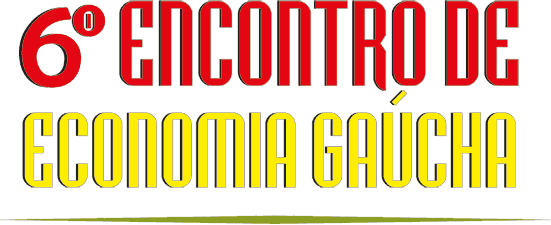 Local: Porto Alegre - RSPeríodo: 31 de maio e 1º de junho de 2012Site: http://www.pucrs.br/eventos/eeg/?p=capaTRABALHOS:Artigo: “MEDIDAS DE POBREZA: UM EXERCÍCIO SOBRE O MÉTODO DE ALQUEIRE-FOSTER (AF) EM SILVEIRA MARTINS”.Autor (ES): JANAÍNA OTTONELLI____________________